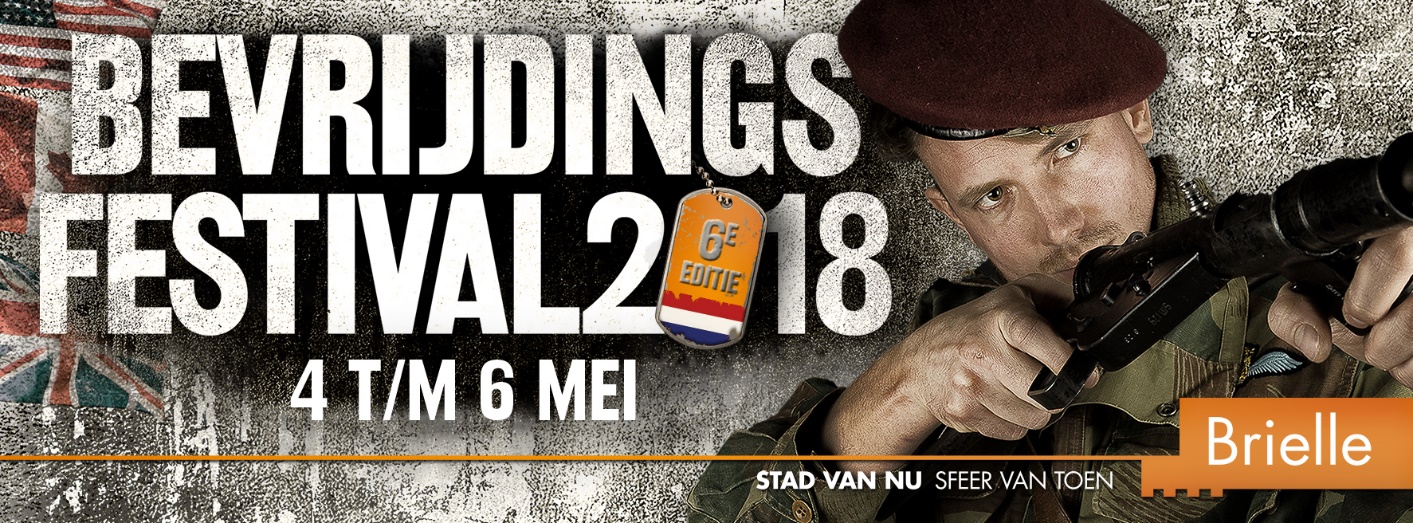 Inschrijfformulier Brielle Bevrijd  van 3 tot en met 6 mei 2018.Kosten deelname per persoon:  Gratis!Je kunt bij ons eten de kosten daarvan zijn 17,50 (alles 2 keer op 4 mei ook avondeten)
Svp aangeven op inschrijfformulier bij bijzonderheden.  S.v.p. kopie van het wapenverlof bijvoegen  dit t.b.v. vergunning en wapenadministratie. BijzonderhedenContactpersoon en telefoonnummer bij eventuele calamiteiten Andere bijzonderheden bv vegetarisch eten, medicijnen en allergieën 
DEELNEMERClubnaamNaamAdresPostcodeWoonplaatsWoonplaatsTelefoonMob telMob telE-mailadresGezelschap & wapensGezelschap & wapensGezelschap & wapensaantal deelnemers:aantal deelnemers:aantal deelnemers:Naam deelnemerNaam deelnemerNaam deelnemerrangUnitUnitUnitWapen 1Wapen 1serienrwapen 2serienrVoertuigenVoertuigenVoertuig 1 (merk + type)Voertuig 1 (merk + type)KentekenVoertuig 2 (merk + type)Voertuig 2 (merk + type)KentekenVoertuig 3 (merk + type)Voertuig 3 (merk + type)KentekenVoertuig 4 (merk + type)Voertuig 4 (merk + type)KentekenVoertuig 5 (merk + type)Voertuig 5 (merk + type)KentekenBivakBivakBivakType tent en aantal		Type tent en aantal		Type tent en aantal		12345Extra ruimte voor display in m2Extra ruimte voor display in m2Extra ruimte voor display in m2Geschat totaal oppervlak bivak in Geschat totaal oppervlak bivak in Geschat totaal oppervlak bivak in 				m2				m2				m2Dit formulier invullen en via de mail opsturen naar  het Bevrijdingsfestival Brielle tnv de administratie 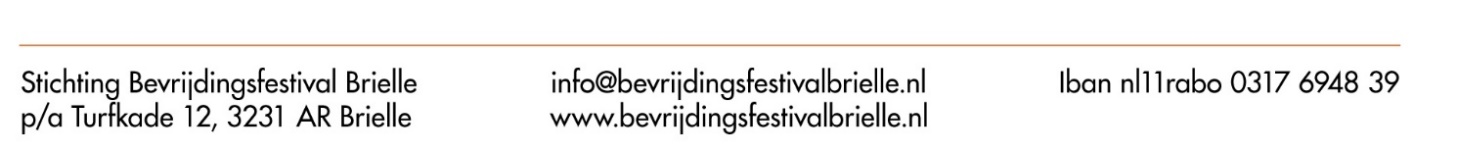 